(p. 407)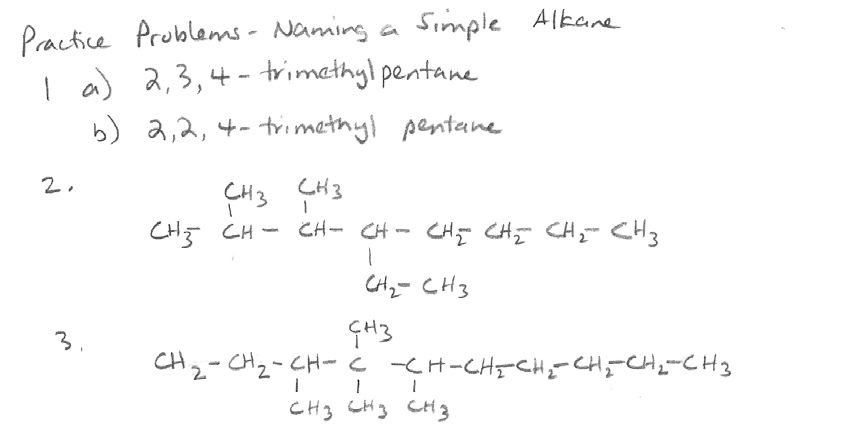 